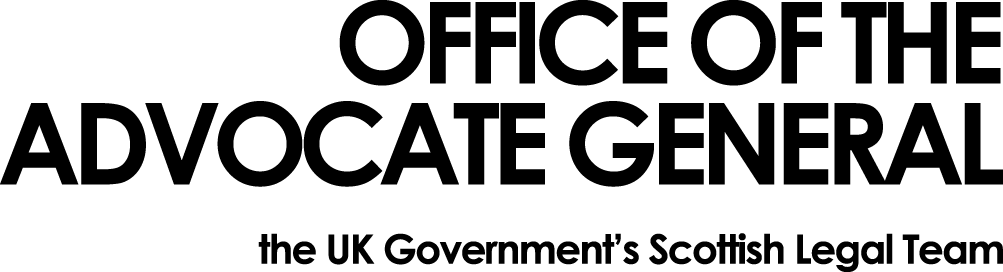 Dear REDACTEDFreedom of Information Request Thank you for your email of 31 March 2016 requesting information under the Freedom of Information Act 2000 (FOIA).  You asked: How much money your Department has been sending each year to the European Union to fund research during the last 10 years.The amount of money your Department has been providing to the European Union for “Horizon 2020”, “Cosme”, the Consumer Programme, the “3rd Health Programme”, the Research Fund for Coal and Steel, the Justice programme and the Promotion of agricultural products; since those programme’s beginning.The amount of money your Department has received from the European Union to fund research and innovation programmes and, if possible, a list of those programmes. Having concluded our search for information I can tell you that the answer to all of your questions is none. The Office of the Advocate General has sent no money in the last 10 years to the EU to fund research nor has it received any money to fund any research or innovation programmes.You may, if dissatisfied with the treatment of your request, ask the Office of the Advocate General to conduct an internal review of its decision.  The internal review will be conducted by someone other than the person who took the initial decision.  Requests for internal review should be addressed to the Information Officer, Office the Advocate General, Victoria Quay, Edinburgh, EH6 6QQ.If following the internal review you remain dissatisfied with the treatment of your request by OAG then you may take your complaint to the Information Commissioner, whose address is Wycliffe House, Water Lane, Wilmslow, Cheshire, SK9 5AF.  Details of the complaints procedure can be found here:http://www.ico.gov.uk/complaints/freedom_of_information.aspxYours sincerelyREDACTEDREDACTEDArea G-GOAGVictoria Quay EH6 6QQDate 11.04.16